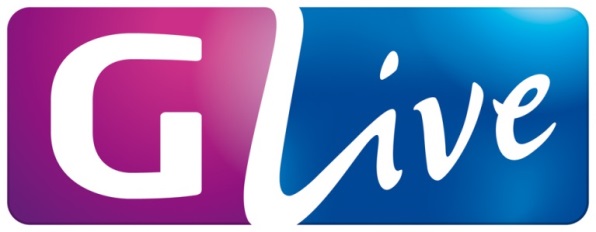 G Live is one 12 venues within HQ Theatres & Hospitality’s (HQT&H) current portfolio of regional theatres and concert halls. HQT&H currently manages 18 auditoria on behalf of local authorities, with capacities ranging from a 200 seat arts centre to a 2,400 seated/standing theatre. Last year HQT&H programmed a total of 2,354 shows which attracted attendances of over 1.5 million.HQ Theatres & Hospitality (HQT&H), the UK’s second-largest venue operator, is a division of Qdos Entertainment Ltd, one of the largest entertainment Groups in Europe. Located in the heart of the Guildford town centre, G Live is a remarkably flexible venue capable of accommodating the varied needs of professional touring shows and local community organisations, as well as being a vital linchpin within Guildford’s business and leisure tourism offer.  The Main Hall is a highly flexible space with a seated capacity of 1,031 rising to 1,700 in standing format. It has class-leading acoustics, excellent technical facilities and is highly accessible.  The venue includes the Bellerby Studio and the Glass Room (both 100 capacity) and a range of meeting and function rooms.REPORTING You will report to the Ticketing Manager.ACCOUNTABILITIES•	Effective contribution to G Live’s box office ticketing service including taking bookings for shows and events, answering telephones, and dealing with customer enquiries.•	Responsibility for operating appropriate cash handling procedures including processing cash, cheque and credit/debit card sales for front of house, hospitality and ticketing sales.•	Use and maintenance of the ticketing database and routine housekeeping of the ticketing system.•	In liaison with the Marketing team assist in the delivery of marketing campaigns and ticketing promotion initiatives.•	With other Front of House and Marketing colleagues, contribution as required to the achievement of G Live’s annual business plan, marketing targets and objectives, with particular reference to achievement of ticketing and hospitality sales targets.OTHER DUTIES AND RESPONSIBILITIES•	The post holder will dress in accordance with G Live Dress Code.•	Any other duties as required from time to time, taking into consideration the grade of the post and the capabilities of the post holder, as required by the Ticketing Manager.   •	Willingness to undertake appropriate training and development as required.PERSON SPECIFICATIONIn order to be considered for this post you will need to evidence and demonstrate:ESSENTIALA passion for delivering excellent customer services	The ability to perform well as part of a team	Evidence of confident computer literacy and high level numeracy and literacy appropriate to the requirements of the post (GCSEs grade C and above required in Maths and English)High level communication skills and an excellent manner when dealing with the public, stakeholders and industry colleagues	Experience of using point of sale and/or entertainment ticketing computer systemsExperience of cash handling, banking and implementing cash handling proceduresAbility to be flexible according to business need and work calmly and effectively under pressureAbility to work evenings, weekends and Bank Holidays as required on a shift rota basis	DESIRABLE	Experience of box office ticketing systems or sales in a retail environmentExperience in the service/retail industry	Employment type:Full TimeSalary:£16,910 per annum, Hours:40 hours per week, with some flexibility of working times, in line with requirements of the job. This may include evenings, weekends and bank holidays.   Work location:You will be based at G Live, London Road, Guildford and may be required to travel to and work at other HQT&H venues. Approved travel expenses will be reimbursed.Purpose of the role:To be part of our lively ticketing team, taking bookings for shows and events, answering telephones, and dealing with customer enquiries.Our ideal candidate:Will be a reliable, confident communicator, with a passion for delivering excellent customer service. You will have great attention to detail and, ideally, a love of live entertainment.For an informal discussion contact:Sally Anne Lowe, Marketing & Sales Manager
01483 739045 salowe@glive.co.uk Closing date:12 noon, Thursday 24 May, 2018How to apply:Complete the HQ Application Form available at glive.co.uk and submit with a covering letter to salowe@glive.co.uk   Tell us why you think you are suited to this role, why it interests you and how we’ll benefit from having you on board!  Enclose a CV too if you wish, but please complete the form.